Unit 12 Spelling WordsReviewall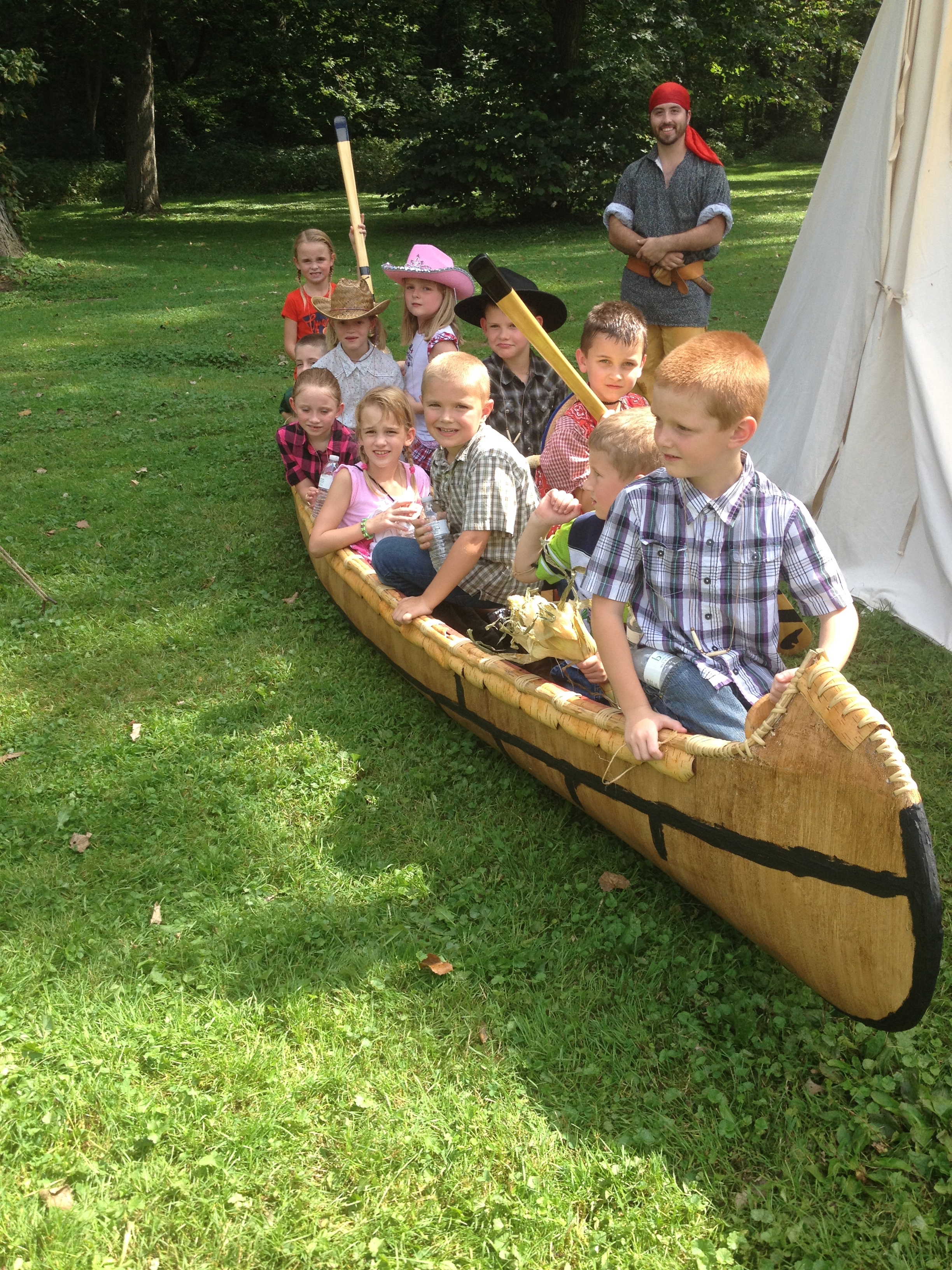 talksmallwalkcallgladgrassplantfrontclassbanksingdrinklongkingsaidsomebeendoeshavelatejokefirecutebase